Dragi devetošolci,spodaj vam posredujem rešitve iz DZ, 7. naloga na str. 24 ter prve tri naloge na str. 25 in 26. Danes boste naredili vse naloge na straneh 27 in 28. Na str. 27 prepišite v zvezke rdeč okvirček (naloga 4). Pravilen odgovor je 'predlogov'.Lepo vas pozdravljam,učiteljica UršaRešitve 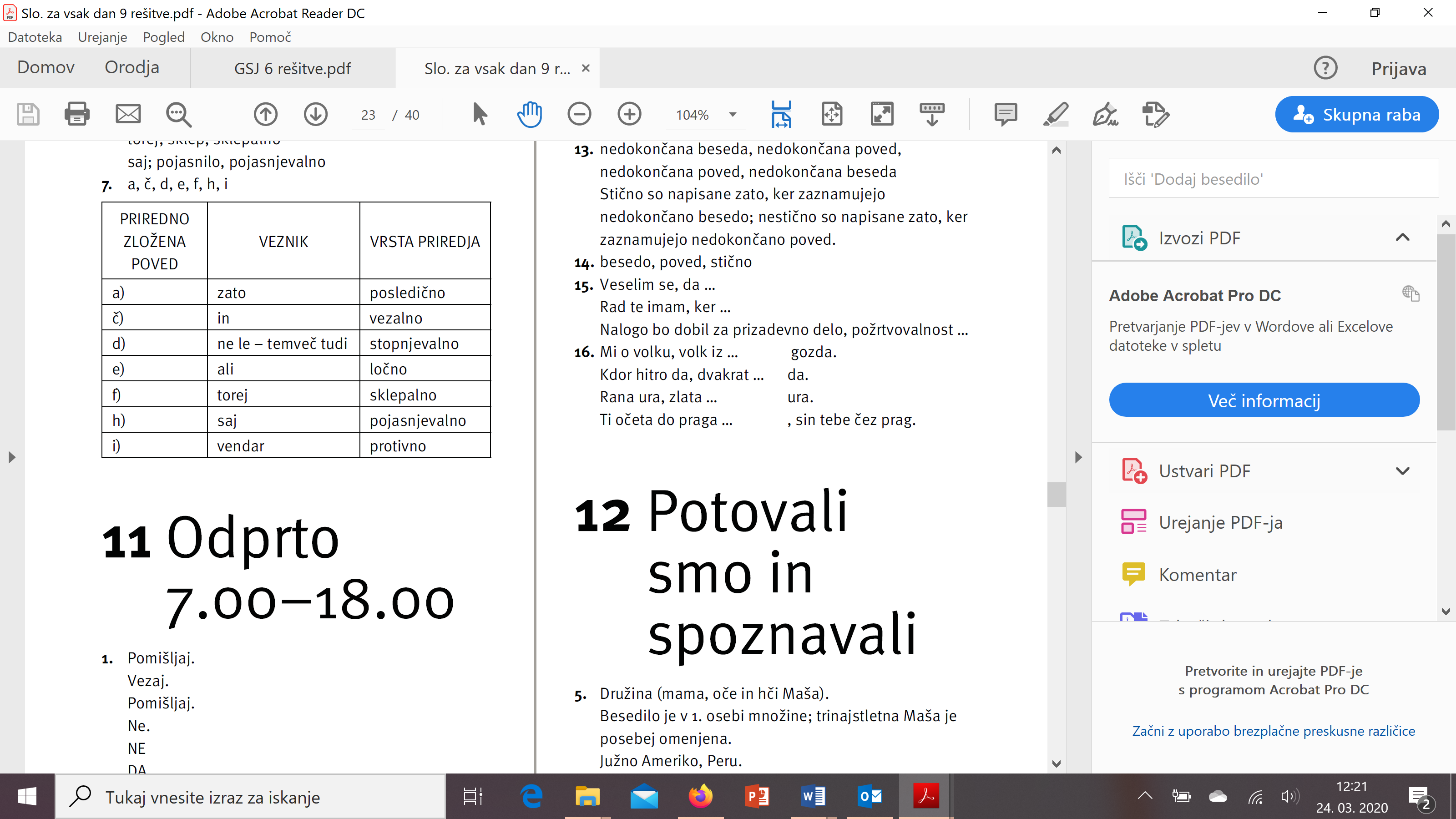 1. Pomišljaj.Vezaj.Pomišljaj.Ne.NEDADADADANEDAPomišljaj je daljši od vezaja. Pomišljaja v tretji povedine moremo zamenjati z oklepajem.2. nekončno, dvodelen, nestičen, enodelni, stičen3. čča4. predlogov